                      Р Е П У Б Л И К А    Б Ъ Л ГА Р И Я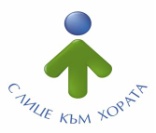 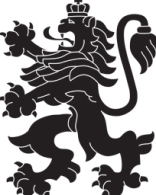                             МИНИСТЕРСТВО  НА  ЗДРАВЕОПАЗВАНЕТО                          РЕГИОНАЛНА  ЗДРАВНА  ИНСПЕКЦИЯ – ВРАЦАгр. Враца 3000      ул. „Черни Дрин” № 2	  тел/факс: 092/ 66 50 61     тел: 092/62 63 77    e-mail: rzi@rzi-vratsa.com   ИНФОРМАЦИОНЕН БЮЛЕТИНза периода  30.08.2021г. – 06.09.2021г.ДЕЙНОСТ  НА ДИРЕКЦИЯ „НАДЗОР НА ЗАРАЗНИТЕ БОЛЕСТИ“ЕПИДЕМИЧНА ОБСТАНОВКАЗа периода 30.08.2021г.- 06.09.2021 г.. в отдел „Противоепидемичен контрол“ на РЗИ-Враца са съобщени и  регистрирани както следва:ДЕЙНОСТИ В ОТДЕЛ „МЕДИЦИНСКИ ИЗСЛЕДВАНИЯ“:                                                                                                                                                      +             –ДЕЙНОСТ  НА ДИРЕКЦИЯ „МЕДИЦИНСКИ ДЕЙНОСТИ“ДЕЙНОСТ  НА ДИРЕКЦИЯ „ОБЩЕСТВЕНО ЗДРАВЕ“АНАЛИЗ НА ДЕЙНОСТТА НА РЗИ – ВРАЦА ПО КОНТРОЛ НА ТЮТЮНОПУШЕНЕТО ЗА ПЕРИОДА 30.08.2021 г. - 06.09.2021 г.За периода 30.08.2021 г. – 06.09.2021 г. РЗИ – Враца е осъществила 38 проверки. Проверени са 3 обектa за хранене и развлечения, 3 детски и учебни заведения, 5 лечебни и здравни заведения /АИППДП – 1, аптеки – 4/ и 27 обществени места. За изминалия период на отчитане не са констатирани нарушения на въведените забрани и ограниченията на тютюнопушене в закритите и някои открити  обществени места.Няма издадени предписания и актове.Д-Р ОРЛИН ДИМИТРОВДиректор на РЗИ-ВрацаДанни  включително до 06.09.2021 г. Данни  включително до 06.09.2021 г. Брой проби:Брой проби:Общо8899                              От тях Взети последните 24 часа / до 12.00 ч.  5                                                                                    От къде……..0- от ОПЛ Брой получени резултати до момента8894Брой положителни случаи , с натрупване  ОБЩО 10 735  ЗА ОБЛ.ВРАЦА, ОТ ТЯХ9729  ИЗЛЕКУВАНИ   426 АКТИВНИ, от тях (362 домашно лечение + 64 хоспитализирани )   580 ПОЧИНАЛИБрой резултати от проби , които се чакат5Общ брой издадени предписания на контактни  и на потвърдени случаи,   с натрупване  22 994Общ брой под карантина, с натрупване  29 844Общ брой под карантина, оставащи941Диагностирани  за домашно лечение362Издадени направления 4А127 Брой извършени паразитологични изследвания- общоВ клинични материалиОт външна средаБрой извършени микробиологични изследвания - общоВ клинични материалиОт външна средаБр. взети проби за PCR изследване – 127 бр.2Бр. взети проби за изследване на антитела - 2 бр.1Бр. взети проби за  изследване  на антигенни - 2 бр.Администриране на процеса по регистрация  на лечебните заведения за извънболнична помощ и хосписите 2Проверки по чл. 93 от Закона за здравето по жалби и сигнали при нарушаване на правата на пациентите1Контрол на медицинската документация67Проверки по методиката за субсидиране на лечебните заведения3Контрол на лекарствени продукти, заплащани със средства от бюджета на Министерството на здравеопазването за лечение на заболявания извън обхвата на задължителното здравно осигуряване1Контрол на дейността по медицинската експертиза Контрол върху дейността на лечебните заведения и медицинските специалисти. Проверки  на лечебните заведения за болнична и извънболнична помощ, проверки по чл. 93 от Закона за здравето1Обработени документи в РКМЕ525Контрол на територията на областта по Закона за контрол върху наркотичните вещества и прекурсоритеКонтрол на обектите за търговия на едро и дребно с лекарствени продукти по реда на Закона за лекарствените продукти в хуманната медицинаИздадени предписания145Взети проби за анализ66Мониторинг и контрол на радиационни параметри на средата по държавен здравен контрол46Дейности и прояви, свързани с международни и национални дни, посветени на здравен проблемЗдравна оценка на седмични разписанияУчастие в ДПКРазпространине на печатни и аудио-визуални, здравнообразователни, информационни и методични материалиИздадени предписания5Издадени АУАН2